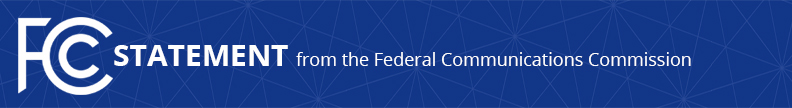 Media Contact: Tina Pelkey, (202) 418-0536tina.pelkey@fcc.govFor Immediate ReleaseCHAIRMAN PAI STATEMENT ON NTIA SPECTRUM STUDY ANNOUNCEMENTWASHINGTON, February 26, 2018—Federal Communications Commission Chairman Ajit Pai released the following statement regarding the U.S. Department of Commerce’s National Telecommunications and Information Administration’s announcement it has selected the 3450-3550 MHz band, currently used for federal purposes, for a detailed feasibility study that could lead to repurposing this band for commercial wireless services: “NTIA’s announcement that it will examine whether the 3450-3550 MHz spectrum band can be used for commercial next-generation wireless services is great news.  The Commission, working together with NTIA, has already made the 3.5 GHz band available for wireless services and we recently initiated a process to consider whether all or parts of the adjacent satellite spectrum can also be made available.  Altogether, this could unleash a contiguous block of hundreds of megahertz of valuable spectrum for new technologies and services, including 5G.  “The United States is moving swiftly to make spectrum available so that the private sector can develop the applications and services that consumers and businesses demand.  We are fully committed to collaborating with NTIA to ensure that the U.S. continues to lead the world in advanced wireless technologies as we chart the course to our 5G future.”###
Office of Chairman Ajit Pai: (202) 418-2000Twitter: @AjitPaiFCCwww.fcc.gov/leadership/ajit-paiThis is an unofficial announcement of Commission action.  Release of the full text of a Commission order constitutes official action.  See MCI v. FCC, 515 F.2d 385 (D.C. Cir. 1974).